	Технологическая схема предоставления  муниципальной услуги «Предоставление архивных справок, архивных выписок, копий архивных документов»Раздел 1. «Общие сведения о муниципальной услуге»Раздел 2. «Общие сведения о муниципальной услуге (подуслугах)»Раздел 3. «Сведения о заявителях муниципальной услуги (подуслугах)»  Раздел 4. «Документы, предоставляемые заявителем для получения муниципальной услуги (подуслуги)»Раздел 5. «Документы и сведения, получаемые посредством межведомственного информационного взаимодействия»Муниципальная услуга не предполагает межведомственного информационного взаимодействия.Раздел 6. «Результат муниципальной услуги (подуслуги)»Раздел 7. «Технологические процессы предоставления муниципальной услуги (подуслуги)»Раздел 8. «Особенности предоставления муниципальной услуги (подуслуги) в электронной форме» Приложение 1ЗАЯВЛЕНИЕдля предоставления архивной справки, архивной выписки, архивной копии о подтверждении трудового стажа, размера заработной платыИнформация о персональных данных хранится и обрабатывается с соблюдением российского законодательства о персональных данных. Заполняя данную анкету, Вы даете согласие на обработку персональных данных.«____»  _____________201__ г.                                                        Вх. № _____________________________________________                                                               ___________________________             (подпись заявителя)                                                                                 (подпись специалиста уполномоченного органа)Приложение 2ЗАЯВЛЕНИЕ  для предоставления архивной справки, архивной выписки, архивной копии о  подтверждении трудового стажа, размера заработной платы Информация о персональных данных хранится и обрабатывается с соблюдением российского законодательства о персональных данных. Заполняя данную анкету, Вы даете согласие на обработку персональных данных. «15»  февраля 2015 г.                                                                         Вх. № И-28Иванов                                                                                                                      Петрова                                                                                   (подпись заявителя)                                                                                               (подпись специалиста архива)Приложение 3ЗАЯВЛЕНИЕдля предоставления архивной справки, архивной выписки, архивной копии о подтверждении награжденияИнформация о персональных данных хранится и обрабатывается с соблюдением российского законодательства о персональных данных. Заполняя данную анкету, Вы даете согласие на обработку персональных данных. «____»  _____________201__ г.                                                        Вх. № _____________________________________________                                                               ___________________________              (подпись заявителя)                                                                                                    (подпись специалиста уполномоченного органа)Приложение 4ЗАЯВЛЕНИЕдля предоставления архивной справки, архивной выписки, архивной копии о подтверждении образованияИнформация о персональных данных хранится и обрабатывается с соблюдением российского законодательства о персональных данных. Заполняя данную анкету, Вы даете согласие на обработку персональных данных.«____»  _____________201__ г.                                                        Вх.№ _____________________________________________                                                               ___________________________                   (подпись заявителя)                                                                                              (подпись специалиста уполномоченного органа)Приложение 5ЗАЯВЛЕНИЕдля предоставления архивной справки, архивной выписки, архивной копии о подтверждении записей актов гражданского состоянияИнформация о персональных данных хранится и обрабатывается с соблюдением российского законодательства о персональных данных. Заполняя данную анкету, Вы даете согласие на обработку персональных данных.«____»  _____________201__ г.                                                        Вх. № _____________________________________________                                                               ___________________________        (подпись заявителя)                                            (подпись специалиста уполномоченного органа)Приложение 6ЗАЯВЛЕНИЕдля предоставления архивной справки, архивной выписки, архивной копии о подтверждении репрессииИнформация о персональных данных хранится и обрабатывается с соблюдением российского законодательства о персональных данных. Заполняя данную анкету, Вы даете согласие на обработку персональных данных.«____»  _____________201__ г.                                                        Вх. № _____________________________________________                                                               ___________________________               (подпись заявителя)                                                                    (подпись специалиста уполномоченного органа)Приложение 7ЗАЯВЛЕНИЕдля предоставления информационного документа по теме (тематический запрос)Информация о персональных данных хранится и обрабатывается с соблюдением российского законодательства о персональных данных. Заполняя данную анкету, Вы даете согласие на обработку персональных данных.Срок по исполнению запроса, вид информационного документа, подготавливаемого по запросу, определяются по согласованию сторон.«____»  _____________201__ г.                                                        Вх. № _____________________________________________                                                               ___________________________        (подпись заявителя)                                            (подпись специалиста уполномоченного органа)Приложение 8_____________________________               (название архива)_____________________________  (почтовый индекс; адрес,                                                                                                   Адресат_____________________________      телефон, факс)      Архивная справка____________ № ______________   (дата)На № _______ от _____________Основание:________________________________________________________________________________________(№ фонда, № дела, № описи, № листа)Руководитель организации          Подпись            Расшифровка подписи                                                            ПечатьИсполнительТелефонФорма архивной справки   	 Формат А4 (210 х 297)Основание: ________________________________________________________________________________________(№ фонда, № дела, № описи, № листа)Руководитель организации          Подпись            Расшифровка подписи                                                            ПечатьИсполнительТелефонФорма архивной выписки    
Формат А4 (210 х 297) Приложение 10           Бланк архива                                                                       Адресат                 Архивная копия«УТВЕРЖДАЮ»                                        				Руководитель предприятия                                                        подпись, расшифровка подписи)                                                  (дата)     "___" ______________________              Печать предприятия                                   АКТ (форма Н-1)  № 1 о несчастном случае на производствеМинистерство, ведомство ____________________________Название предприятия ________________________________Адрес предприятия: республика, край, область, город, улица, № дома _______________________________________Отрасль народного хозяйства__________________________Цех, участок, место, где произошел несчастный случай_Фамилия, имя, отчество пострадавшего__________________Пол: муж., жен. (подчеркнуть)_________________________Возраст: указать число полных лет ____________________Профессия, должность, разряд, класс _________________Фамилия мастера, на участке которого произошел несчастный случай_____________________________Стаж работы пострадавшего:Общий стаж работы по основной профессии_______Стаж работы в данном цехе_____________________Инструктаж, обучение по безопасности труда                                                 (дата проведения)А) Инструктаж вводный____________________________Б) Инструктаж на рабочем месте___________________ В) Повторный инструктаж_________________________Первичный (повторный) инструктаж ____________________Проверка знаний _____________________________________Дата и время несчастного случая ____(число, месяц, год)______________________(количество полных часов от начала работы)Обстоятельства несчастного случая (подробное описание:Вид происшествия __________________________________________Причины несчастного случая: Оборудование (наименование, тип, марка, год выпуска, предприятие-изготовитель)___________________________Нахождение пострадавшего в состоянии опьянения _____Мероприятия по устранению причин несчастного случаяНаименование |срок исполнения |Исполнитель/отметка о выполнении п/п  2, 3, 4,  5         Лица, допустившие нарушения законодательства о труде и правил по охране труда _______________________________________________________(статьи, параграфы, пункты законоположений, нормативных документов, нарушенных ими)Очевидцы несчастного случая _____________________ Акт составлен ________________________                                        (число, месяц, год)Начальник цеха (руководитель участка) (подпись,  расшифровка подписи) Начальник отдела (бюро, инженер, специалист, исполняющий его обязанности) охраны труда (подпись, расшифровка подписи)Старший общественный инспектор по охране труда    (подпись, расшифровка подписи)Основание: Ф. 5516. Д. 514. Л. 18, 18а. Руководитель архива               Подпись                                Расшифровка подписи                                                    ПечатьИсполнитель  Телефон Форма архивной копииПриложение 11 Бланк   архива                                                                            Адресат    Архивная справка____________ № ______________     (дата)На № _______ от _____________    В документах архивного фонда Куйбышевской швейной фабрики  № 2  «Красная звезда»  за 1970-1972 гг. имеются следующие сведения о трудовом стаже  Ивановой  Анны Ивановны, 31 июля 1946 года рождения:    - зачислена с 01.09.1970 учащейся школы ФЗУ № 54 (приказ директора от 16.09.1970  № 201);    - зачислена с 01.08.1972  в связи с окончанием школы ФЗУ № 54 рабочей фабрики в цех № 2 с  присвоением 4 разряда   (запись в личной карточке (ф. Т-2) (без ссылки на приказ директора; приказа не имеется).    В расчетных ведомостях учащихся ФЗУ за сентябрь 1970  - июль  1972 гг.  включительно имеются ежемесячные начисления  Ивановой А.И. Другие работники в вышеуказанных расчетных ведомостях с фамилией и инициалами Иванова А.И. не значатся. Основание: Ф.Р-63.Оп.1.Д.746.Л.300; Д. 765.Л.793; Д. 794.Л.76; Д.817.Л.9. Руководитель архива                     Подпись        Расшифровка подписи                                                                Печать               Исполнитель  Телефон	Образец архивной справки о подтверждении трудового стажа_____________________________     (название архива)_____________________________  (почтовый индекс; адрес,                                                                                                   Адресат_____________________________      телефон, факс)      Архивная выписка____________ № ______________       (дата)На № _______ от _____________Из приказа Министерства культуры Российской Федерации от 31 марта 2015 г.      № 526 об утверждении Правил организации хранения, комплектования, учета и использования документов архивного фонда российской федерации и других архивных документов в органах государственной власти, органах местного самоуправления и организацияхI. ОБЩИЕ ПОЛОЖЕНИЯ…1.3. Государственные органы, органы местного самоуправления муниципального района, городского округа и внутригородского района обязаны создавать архивы в целях хранения, комплектования, учета и использования образовавшихся в процессе их деятельности архивных документов.1.4. Организации вправе создавать архивы в целях хранения образовавшихся в процессе их деятельности архивных документов, в том числе в целях хранения и использования архивных документов, не относящихся к государственной или муниципальной собственности.  …1.5. Задачи и функции архива (центрального архива) государственного органа, органа местного самоуправления, организации - источника комплектования государственного, муниципального архива определяются положением, утверждаемым руководителем организации….Основание: Ф.Р-63.Оп.1.Д.746.Л.300; Д. 765.Л.793; Д. 794.Л.76; Д.817.Л.9. Руководитель организации          Подпись            Расшифровка подписи                                                            ПечатьИсполнительтелефонОбразец архивной выпискиПриложение 13      Бланк  письма архива                                                             Ф.И.О. заявителя                                                                                                      АдресУважаемый (ая) … !В ответ на Ваш запрос о наличии в архиве документов  …(название организации)  сообщаем, что в архиве хранятся документы данной организации за период с … по …, в том числе приказы по личному составу, лицевые счета по начислению заработной платы, личные карточки формы Т-2. Основание: Ф.Р-63.Оп.1.Д.746; Д. 765; Д. 794; Д.817. Руководитель архива                       Подпись               Расшифровка подписиИсполнительТелефон                       Образец информационного письма архивного учреждения о наличииискомой информации в архивеПриложение 14 Бланк  письма архива                                                                 Ф.И.О. заявителя                                                            АдресУважаемый (ая) … !В ответ на Ваш запрос от … о подтверждении трудового стажа и заработной платы  сообщаем, что документы по личному составу работников … (название организации) на хранение в архив не поступали. Местонахождение документов организации неизвестно.Руководитель архива                Подпись                      Расшифровка подписиИсполнительТелефон           Образец письма архивного учреждения  заявителю об отказе в предоставлении муниципальной услуги                                          Приложение 15       Бланк письма архива                                                              Название организации                                                                                                        Адрес                                                                                                        Ф.И.О. заявителя                                                                                                              Адрес                                                                                (для сведения)Уважаемый (ая) …!Направляем запрос Иванова Ивана Ивановича о подтверждении трудового стажа и заработной платы для исполнения и ответа заявителю, т.к. документы по личному составу данной организации на хранение не поступали.Копию ответа просим направить в    …   архив.Приложение: на 2 л. в 1 экз.  (только в первый адрес).Руководитель архива                    Подпись                      Расшифровка  подписиИсполнительТелефон                                        Образец письма архивного учреждения  в профильную организацию(организацию - правопреемник)  о предоставлении сведений для подтверждения трудового стажа и заработной платы с одновременным уведомлением заявителяг. _______________________________, ул. ______________, д. ________________, штрих кодтел: (____________) ______________________; e-mail: _______________________________________________________________________________(наименование уполномоченного органа, структурного подразделения уполномоченного органа)Расписка в получении документов________________   _____________________________   _____________________________         Дата регистрации                              Срок исполнения                                               Регистрационный номер__________________________________________________________________________________наименование предоставляемой услугиРезультат предоставления услуги: ______________________________________________________ Перечень документовИтого принятых листов______Документы принял:______________________________________________________________Наименование выданного документа ______________________________________________Количество выданных экземпляров ______________________________________________Документы выдал _______________________________________________________________(должность, ФИО, подпись, дата)Документы получил____________________________________________________________(должность, ФИО, подпись, датаФорма расписки в получении документов№ПараметрЗначение параметра / состояние1231.Наименование органа, предоставляющего муниципальную услугуУправление по вопросам муниципальной службы, кадров и архивов администрации города Югорска (Управление)2.Номер муниципальной услуги в федеральном реестре государственных и муниципальных услуг (функций)86000000100051582803.Полное наименование муниципальной услугиПредоставление архивных справок, архивных выписок, копий архивных документов4.Краткое наименование муниципальной услугиМуниципальная услуга5.Административный регламент предоставления муниципальной услугиПостановление администрации города Югорска от 02.11.2015  № 3277 «Об утверждении административного регламента  предоставления муниципальной услуги «Предоставление архивных справок, архивных выписок, копий архивных документов»6.Перечень «подуслуг»нет7.Способы оценки качества предоставления муниципальной услугиРадиотелефонная связь7.Способы оценки качества предоставления муниципальной услугиТерминальные устройства7.Способы оценки качества предоставления муниципальной услугиЕдиный портал  государственных и муниципальных  услуг7.Способы оценки качества предоставления муниципальной услугиОфициальный сайт администрации города Югорска7.Способы оценки качества предоставления муниципальной услугиОфициальный сайт системы мониторинга «Ваш контроль»7.Способы оценки качества предоставления муниципальной услугиДругие способыСрок предоставления в зависимости от условийСрок предоставления в зависимости от условийОснования отказа в приеме документовОснования отказа в предоставлении муниципальной услугиОснова-ния приоста-новления предоставления муниципальной услугиСрок приостановления предоставления муниципальной услугиПлата за предоставление муниципальной услугиПлата за предоставление муниципальной услугиПлата за предоставление муниципальной услугиСпособ обращения за получением муниципальной услугиСпособ получения результата муниципальной услугиПри подаче заявления по месту жительства (месту нахождения юр. лица)При подаче заявления по месту жительства (по месту обращения)Основания отказа в приеме документовОснования отказа в предоставлении муниципальной услугиОснова-ния приоста-новления предоставления муниципальной услугиСрок приостановления предоставления муниципальной услугиНаличие платы (государственной пошлины)Реквизиты нормативного правового акта, являющегося основанием для взимания платы (государственной пошлины)КБК для взимания платы (государственной пошлины), в том числе для МФЦСпособ обращения за получением муниципальной услугиСпособ получения результата муниципальной услуги1234567891011 30 календарных  дней  30  календарных дней  Нет1) обращение с заявлением (запросом) о предоставлении муниципальной услуги ненадлежащего лица;2) отсутствие документов, обязанность по предоставлению которых возложена на заявителя;3) представленный заявителем заявление (запрос) не соответствует требованиям, установленным административным регламентом предоставления муниципальной услуги;4)  отсутствие в Управлении документов, необходимых для предоставления муниципальной услугиНет-Нет--1)  При личном обращении в Управление;2) При личном обращении в МФЦ;3) Посредством почтового отправления в Управление;4) Посредством Единого и Регионального порталов государственных и муниципальных услуг;5) Посредством электронной почты;6) Посредством факсимильной связиАрхивные справки, архивные выписки, копии архивных документов на бумажном носителе:- лично в Управлении;- лично в МФЦ;- почтовым отправлением;- посредствомЕдиного и Регионального порталов государственных и муниципальных услуг;-направление документа, подписанного электронной подписью, на адрес электронной почты№п/пКатегории лиц, имеющих право на получение муниципальной услугиДокумент, подтверждающий правомочие заявителя соответствующей категории на получение муниципальной услугиУстановленные требования к документу, подтверждающему правомочие заявителя соответствующей категории на получение муниципальной услугиНаличие возможности подачи заявления на предоставление муниципальной услуги представителями заявителяИсчерпывающий перечень лиц, имеющих право на подачу заявления от имени заявителяНаименование документа, подтверждающего право подачи заявления от имени заявителяУстановленные требования к документу, подтверждающему право подачи заявления от имени заявителя123456781Физические лицаПаспорт гражданина Российской Федерации(или временное удостоверение личности гражданина Российской Федерации)Оформляется на едином бланке для всей Российской Федерации на русском языке. Должен быть действительным на срок обращения за предоставлением государственной услуги. Не должен содержать подчисток, приписок, зачеркнутых слов и других исправлений. Не должен иметь повреждений, наличие которых не позволяет однозначно истолковать их содержание. Необходимо наличие подписи должностного лица, подготовившего документ; наличие даты составления документа; наличие наименования и печати организации, выдавшей документ; наличие фотографии, а так же серии и номера документаИмеетсяЗаконные представители заявителяПисьменное нотариально заверенное разрешение субъекта персональных данныхДокумент должен быть действительным на срок обращения за предоставлением государственной услуги, должен содержать следующие сведения: наименование документа, указание на место его составления, дату составления, сведения о доверителе и доверенном лице (фамилию, имя, отчество, паспортные данные), подпись доверителя, срок на который она выдана; в документе не должно быть подчисток, приписок, зачеркнутых слов и иных неоговоренных исправлений, серьезных повреждений, наличие которых не позволяет однозначно истолковать их содержание1Физические лицаДокумент, подтверждающий прямые родственные связиДоверенность Свидетельство о рождении должно содержать следующие сведения: фамилия, имя, отчество, дата и место рождения ребенка, фамилия, имя, отчество, гражданство родителей (одного из родителей), дата составления и номер записи акта о рождении, место государственной регистрации рождения  (наименование органа записи  актов гражданского состояния), дата выдачи свидетельства о рождении.Свидетельство об усыновлении должно содержать следующие сведения: фамилия, имя, отчество, дата и место рождения ребенка (до и после усыновления); фамилия, имя, отчество, гражданство, национальность (если это указано в записи акта об усыновлении) усыновителей (усыновителя); дата составления и номер записи акта об усыновлении; место государственной регистрации усыновления (наименование органа записи актов гражданского состояния); дата выдачи свидетельства об усыновлении.Акт органа опеки и попечительства о назначении опекуна или попечителя должен содержать персональные данные опекуна и попечителя, данные о малолетнем (несовершеннолетнем) ребенке, решение органа опеки и попечительства, срок действия полномочий опекуна или попечителя, определяемый периодом или указанием на наступление определенного события, подпись должностного лица органа опеки и попечительства, дату составления документа.Свидетельство о заключении брака оформляется на бланке установленной формыдолжно содержать следующие сведения: фамилии (добрачные и после заключения брака), имена и отчества молодоженов; дата и место рождения каждого из них. дата заключения брака; дата выдачи свидетельства о регистрации брака;полное наименование органа ЗАГС, где производилась регистрация бракосочетания;дата составления и номер актовой записи о заключении брака.(По желанию супругов могут быть указаны их национальности и гражданство)Оформляется на едином бланке для всей Российской Федерации на русском языке. Не должен содержать подчисток, приписок, зачеркнутых слов и других исправлений.Документ должен быть действительным на срок обращения за предоставлением муниципальной услуги, должен содержать следующие сведения: наименование документа, указание на место его составления, дату составления, сведения о доверителе и доверенном лице (фамилию, имя, отчество, паспортные данные), подпись доверителя, срок на который она выдана; в документе не должно быть подчисток, приписок, зачеркнутых слов и иных неоговоренных исправлений, серьезных повреждений, наличие которых не позволяет однозначно истолковать их содержаниеПаспорт гражданина Союза Советских Социалистических РеспубликОформляется на едином бланке для всей Российской Федерации на русском языке. Должен быть действительным на срок обращения за предоставлением муниципальной услуги. Не должен содержать подчисток, приписок, зачеркнутых слов и других исправлений. Не должен иметь повреждений, наличие которых не позволяет однозначно истолковать их содержание. Необходимо наличие подписи должностного лица, подготовившего документ; наличие даты составления документа; наличие наименования и печати организации, выдавшей документ; наличие фотографии, а так же серии и номера документаУдостоверение личности военнослужащего Российской Федерации (офицерский состав, прапорщики и мичманы)Оформляется на едином бланке для всей Российской Федерации на русском языке. Должен быть действительным на срок обращения за предоставлением муниципальной услуги. Не должен содержать подчисток, приписок, зачеркнутых слов и других исправлений. Не должен иметь повреждений, наличие которых не позволяет однозначно истолковать их содержание. Необходимо наличие подписи должностного лица, подготовившего документ; наличие даты составления документа; наличие наименования и печати организации, выдавшей документ; наличие фотографии, а так же серии и номера документаВоенный билет солдата, матроса, сержанта, старшины, прапорщика, мичманаОформляется на едином бланке для всей Российской Федерации на русском языке. Должен быть действительным на срок обращения за предоставлением муниципальной услуги. Не должен содержать подчисток, приписок, зачеркнутых слов и других исправлений. Не должен иметь повреждений, наличие которых не позволяет однозначно истолковать их содержание. Необходимо наличие подписи должностного лица, подготовившего документ; наличие даты составления документа; наличие наименования и печати организации, выдавшей документ; наличие фотографии, а так же серии и номера документа2Юридические лицаЗапрос, оформленный на официальном (фирменном) бланке.Оформляется на официальном (фирменном) бланке, заверяется подписью руководителя, иного уполномоченного лица, печатью (при наличии)Имеется возможностьЗаконные представители заявителя, действующие на основании доверенностиОформленная в соответствии с законодательством Российской Федерации доверенность, заверенная печатью заявителя и подписанная его руководителем или уполномоченным этим руководителем лицомОформленная в соответствии с законодательством Российской Федерации доверенность, заверенная печатью заявителя и подписанная его руководителем или уполномоченным этим руководителем лицом Документ должен содержать:- наименование;- указание на место его составления;- дату составления;- сведения о доверителе и доверенном лице (сторонах договора):  должны быть указаны - полное наименование, адрес, место нахождения и регистрационный номер;- полномочия сторон;- подписи;- срок действия№п/пКатегория документаНаименование документов, которые представляет заявитель для получения муниципальной услугиКоличество необходимых экземпляров документа с указанием подлинник/копияДокумент, предоставляемый по условиюУстановленные требования к документуФорма (шаблон) документаОбразец документа / заполнения документа123456781.ЗаявлениеЗаявление для предоставления архивной справки, архивной выписки, архивной копии1 экз., подлинник, формирование в   делоНетЮридическое лицо, представляет запрос (заявление) на официальном (фирменном) бланке, заверенный подписью руководителя, иного уполномоченного лица, печатью (при наличии).Физическое лицо, представляет заявление, составленное (рукописно или машинописно) в произвольной или предлагаемой форме (приложение 1).Запрос (заявление) о предоставлении муниципальной услуги должен содержать следующие сведения:- наименование органа местного самоуправления, которому адресован запрос;- фамилия, имя, отчество физического лица (последнее – при наличии), запрашивающего информацию, либо полное наименование юридического лица;- фамилия, имя, отчество физического лица (последнее – при наличии), о котором запрашивается информация, все изменения фамилии, дата рождения;- отношение к лицу, о котором запрашивается информация - для законного представителя заявителя;- почтовый адрес заявителя - для направления архивной справки, архивной выписки, архивной копии, электронный адрес заявителя (последнее - при наличии), номер телефона;- цель запроса, перечень запрашиваемых сведений, их хронологические рамки;- место и (или) способ выдачи (направления) ему документов, являющихся результатом предоставления муниципальной услуги (место: уполномоченный орган или МФЦ, способ: лично или почтой). К запросу (заявлению) могут быть приложены ксерокопии трудовой книжки, других документов, связанных с темой запроса, в целях оперативности поиска запрашиваемых сведений.Приложение 1, 3-7Приложение 22Документ, удостоверяющий личность заявителяПаспорт гражданина РФ (или временное удостоверение личности гражданина Российской Федерации)1 подлинник установление личности заявителя, снятие копии, возврат подлинника заявителю и формирование в делоДля граждан Российской Федерации от 14 лет (временное удостоверение личности в период замены паспорта гражданина Российской Федерации)Паспорт гражданина Российской Федерации оформляется на едином бланке для всей Российской Федерации на русском языке. Должен быть действительным на срок обращения за предоставлением государственной услуги. Не должен содержать подчисток, приписок, зачеркнутых слов и других исправлений. Не должен иметь повреждений, наличие которых не позволяет однозначно истолковать их содержание. Необходимо наличие подписи должностного лица, подготовившего документ; наличие даты составления документа; наличие наименования и печати организации, выдавшей документ; наличие фотографии, а так же серии и номера документа--3Документ, подтверждающий полномочия представителя заявителяПисьменное нотариально заверенное разрешение субъекта персональных данныхДокумент, подтверждающий прямые родственные связи (паспорт гражданина Российской Федерации, свидетельство о рождении Доверенность 1 экземпляр, подлинник /1 копия (сверка копии с оригиналом, возврат заявителю подлинника)в случае обращения представителя заявителяДокумент должен быть действительным на срок обращения за предоставлением государственной услуги, должен содержать следующие сведения: наименование документа, указание на место его составления, дату составления, сведения о доверителе и доверенном лице (фамилию, имя, отчество, паспортные данные), подпись доверителя, срок на который она выдана; в документе не должно быть подчисток, приписок, зачеркнутых слов и иных неоговоренных исправлений, серьезных повреждений, наличие которых не позволяет однозначно истолковать их содержание.Паспорт гражданина Российской Федерации оформляется на едином бланке для всей Российской Федерации на русском языке. Должен быть действительным на срок обращения за предоставлением муниципальной услуги. Не должен содержать подчисток, приписок, зачеркнутых слов и других исправлений. Не должен иметь повреждений, наличие которых не позволяет однозначно истолковать их содержание. Необходимо наличие подписи должностного лица, подготовившего документ; наличие даты составления документа; наличие наименования и печати организации, выдавшей документ; наличие фотографии, а так же серии и номера документаСвидетельство о рождении должно содержать следующие сведения: фамилия, имя, отчество, дата и место рождения ребенка, фамилия, имя, отчество, гражданство родителей (одного из родителей), дата составления и номер записи акта о рождении, место государственной регистрации рождения  (наименование органа записи  актов гражданского состояния), дата выдачи свидетельства о рождении.Во временном удостоверении личности указывается порядковый номер удостоверения личности, фамилия, имя, отчество, дата и место рождения гражданина, а также ставится его личная подпись и пишется адрес проживания (пребывания), вклеена фотография, указывается орган, выдавший удостоверение, причина выдачи и срок действия, а также ставится подпись руководителя подразделения ФМС и гербовая печать.Документ должен быть действительным на срок обращения за предоставлением муниципальной услуги, должен содержать следующие сведения: наименование документа, указание на место его составления, дату составления, сведения о доверителе и доверенном лице (фамилию, имя, отчество, паспортные данные), подпись доверителя, срок на который она выдана; в документе не должно быть подчисток, приписок, зачеркнутых слов и иных неоговоренных исправлений, серьезных повреждений, наличие которых не позволяет однозначно истолковать их содержание------Реквизиты актуальной технологической карты межведомственного взаимодействияНаименование запрашиваемого документа (сведения)Перечень и состав сведений, запрашиваемых в рамках межведомственного информационного взаимодействияНаименование органа (организации), направляющего (ей) межведомственный запросНаименование органа (организации), в адрес которого(ой) направляется межведомственный запросSIDэлектронного сервисаСрок осуществления межведомственного информационного взаимодействияФорма (шаблон) межведомственного запросаОбразец заполнения формы межведомственного запроса123456789---------№Документ/документы, являющиеся результатом муниципальной услугиТребования к документу/документам, являющимся результатом муниципальной услугиХарактеристика результата (положительный/отрицательный)Форма документа/документов, являющихся результатом муниципальной услугиОбразец документа/документов, являющихся результатом муниципальной услугиСпособ получения результатаСрок хранения невостребованных заявителем результатовСрок хранения невостребованных заявителем результатов№Документ/документы, являющиеся результатом муниципальной услугиТребования к документу/документам, являющимся результатом муниципальной услугиХарактеристика результата (положительный/отрицательный)Форма документа/документов, являющихся результатом муниципальной услугиОбразец документа/документов, являющихся результатом муниципальной услугиСпособ получения результатав органев МФЦ1234567891Архивная справка, архивная выписка,  копии архивных документовАрхивная справка - документ, составленный на бланке Управления, имеющий юридическую силу и содержащий документную информацию о предмете запроса с указанием архивных шифров, номеров листов единиц хранения тех архивных документов, на основании которых она составлена.Архивная выписка - документ архива, составленный на бланке Управления, дословно воспроизводящий часть текста архивного документа, относящийся к определенному факту, событию, лицу, с указанием архивного шифра и номеров листов единицы хранения.Архивная копия - дословно воспроизводящая текст архивного документа копия с указанием архивного шифра и номеров листов единицы хранения, заверенная в установленном порядке.Архивная справка, архивная выписка,  копии архивных документов заверяются подписью руководителя Управления, печатью Управления. На обороте каждого листа копии архивного документа проставляются архивные шифры.ПоложительныйПриложение 8-10Приложение11-12На бумажном носителе:- лично в Управлении;- лично в МФЦ;- почтовым отправлением5 лет-2Информационное письмоИнформационное письмо – письмо, составленное на бланке организации, содержащее информацию о хранящихся в Управления архивных документах по определенной проблеме, теме.Оформляется на бланке Управления.Положительный ПроизвольнаяПриложение 13- Лично в Управлении;- лично в МФЦ;- почтовым отправлением- посредством Единого и Регионального порталов;-направление документа, подписанного электронной подписью, на адрес электронной почты5 лет-3Ответ об отсутствии запрашиваемых сведений, отказе в предоставлении муниципальной услугиИнформационное письмо об отсутствии Управлении документов, содержащих запрашиваемую информацию.Оформляется на бланке уполномоченного органа. По просьбе заявителя на ответ об отсутствии запрашиваемых сведений (информационное письмо) проставляется печать Управления (в этом случае на ответ распространяются способы получения результата, применяемые к архивной справке, архивной выписке, копии архивного документа).ОтрицательныйПроизвольнаяПриложение14-15- лично в Управлении;- лично в МФЦ;- почтовым отправлением;- посредством Единого и Регионального порталов;-направление документа, подписанного электронной подписью, на адрес электронной почты5 лет-4Ответ на обращение с заявлением (запросом) ненадлежащего лица  Ответ оформляется на бланке Управления,  содержит:  Ф.И.О. заявителя, адрес фактического проживания, с указанием почтового индекса, мотивированный отказ в предоставлении запрашиваемой информации, подпись руководителя, печать. ОтрицательныйПроизвольнаяПриложение 16- лично в Управлении;- лично в МФЦ;- почтовым отправлением;- посредством Единого и Регионального порталов;-направление документа, подписанного электронной подписью, на адрес электронной почты--№п/пНаименование процедуры процессаОсобенности исполнения процедуры процессаОсобенности исполнения процедуры процессаСроки исполнения процедуры процессаИсполнитель процедуры процессаРесурсы необходимые для выполнения процедуры процессаФормы документов, необходимых для выполнения процедуры процесса12334567Наименование административной процедуры  «Прием и регистрация запроса (заявления) о предоставлении муниципальной услуги»Наименование административной процедуры  «Прием и регистрация запроса (заявления) о предоставлении муниципальной услуги»Наименование административной процедуры  «Прием и регистрация запроса (заявления) о предоставлении муниципальной услуги»Наименование административной процедуры  «Прием и регистрация запроса (заявления) о предоставлении муниципальной услуги»Наименование административной процедуры  «Прием и регистрация запроса (заявления) о предоставлении муниципальной услуги»Наименование административной процедуры  «Прием и регистрация запроса (заявления) о предоставлении муниципальной услуги»Наименование административной процедуры  «Прием и регистрация запроса (заявления) о предоставлении муниципальной услуги»Наименование административной процедуры  «Прием и регистрация запроса (заявления) о предоставлении муниципальной услуги»1.Прием и регистрация запроса (заявления) о предоставлении муниципальной услугиПрием и регистрация запроса (заявления) о предоставлении муниципальной услугиОснованием для начала административной процедуры является поступление в Управление запроса (заявления) о предоставлении муниципальной услугиМаксимальный срок  исполнения - в  течение одного рабочего дня с момента  поступления запроса (заявления)  в Управление; при личном обращении заявителя в Управление, МФЦ – в течение 15 минут с момента получения запроса (заявления)  Специалист архива Управления, ответственный за предоставление муниципальной услуги,  специалист МФЦДокументационное обеспечение (бланки заявления), наличие автоматизированного рабочего места, необходимого оборудования (принтер, сканер, МФУ, ключ электронной подписи), программы «Учет обращений граждан и организаций», доступ к электронной почте, Единому, Региональному порталам государственных и муниципальных услугПриложение 1, 3-7 Запросдля предоставления архивной справки, архивной выписки, архивной копии; Приложение 17Расписка в получении документовНаименование административной процедуры «Рассмотрение представленных документов и принятие решения о предоставлении муниципальной услуги либо об отказе в предоставлении муниципальной услуги»Наименование административной процедуры «Рассмотрение представленных документов и принятие решения о предоставлении муниципальной услуги либо об отказе в предоставлении муниципальной услуги»Наименование административной процедуры «Рассмотрение представленных документов и принятие решения о предоставлении муниципальной услуги либо об отказе в предоставлении муниципальной услуги»Наименование административной процедуры «Рассмотрение представленных документов и принятие решения о предоставлении муниципальной услуги либо об отказе в предоставлении муниципальной услуги»Наименование административной процедуры «Рассмотрение представленных документов и принятие решения о предоставлении муниципальной услуги либо об отказе в предоставлении муниципальной услуги»Наименование административной процедуры «Рассмотрение представленных документов и принятие решения о предоставлении муниципальной услуги либо об отказе в предоставлении муниципальной услуги»Наименование административной процедуры «Рассмотрение представленных документов и принятие решения о предоставлении муниципальной услуги либо об отказе в предоставлении муниципальной услуги»Наименование административной процедуры «Рассмотрение представленных документов и принятие решения о предоставлении муниципальной услуги либо об отказе в предоставлении муниципальной услуги»2.Рассмотрение заявления о предоставлении муниципальной услуги, принятие решения и оформлениедокументов, являющихся результатом предоставления муниципальной услуги, подписание документов, являющихся результатом предоставления муниципальной услуги;регистрация документов являющихся результатом предоставления муниципальной услугиРассмотрение заявления о предоставлении муниципальной услуги, принятие решения и оформлениедокументов, являющихся результатом предоставления муниципальной услуги, подписание документов, являющихся результатом предоставления муниципальной услуги;регистрация документов являющихся результатом предоставления муниципальной услуги Наличие полного пакета документов необходимогодля предоставления муниципальной услугиРассмотрение  и подготовка решения о предоставлении муниципальной услуги  - 24 календарных дня   со дня поступления  зарегистрированного запроса (заявления) специалисту архива; подписание  документов, являющихся результатом  предоставления  муниципальной услуги  - 2 календарных дня со дня оформления результата муниципальной услуги; регистрация документов, являющихся результатом предоставления муниципальной услуги -  не позднее 1 дня со дня их подписания специалистом архива либо лицом его замещающимЗа рассмотрение запроса (заявления), принятие решения, оформление результата и  регистрацию документов - специалист архива УправленияДокументационное обеспечение (доступ к научно-справочному аппарату, архивным документам).наличие автоматизированного рабочего места, необходимого оборудования (принтер, сканер, МФУ, ключ электронной подписи), программы «Учет обращений граждан и организаций», доступ к электронной почте,Порталу государственных услугПриложение 8-15 Методические рекомендации по исполнению запросов социально-правового характера. М., 2011. Приложения № 4-73 (Формы, образцы документов)Наименование административной процедуры  «Выдача (направление) заявителю документов, являющихся результатом предоставления муниципальной услуги» Наименование административной процедуры  «Выдача (направление) заявителю документов, являющихся результатом предоставления муниципальной услуги» Наименование административной процедуры  «Выдача (направление) заявителю документов, являющихся результатом предоставления муниципальной услуги» Наименование административной процедуры  «Выдача (направление) заявителю документов, являющихся результатом предоставления муниципальной услуги» Наименование административной процедуры  «Выдача (направление) заявителю документов, являющихся результатом предоставления муниципальной услуги» Наименование административной процедуры  «Выдача (направление) заявителю документов, являющихся результатом предоставления муниципальной услуги» Наименование административной процедуры  «Выдача (направление) заявителю документов, являющихся результатом предоставления муниципальной услуги» Наименование административной процедуры  «Выдача (направление) заявителю документов, являющихся результатом предоставления муниципальной услуги» 3.Выдача (направление) заявителю документов, являющихся результатом предоставления муниципальной услугиОснованием для начала административной процедуры является поступление специалисту архива Управления  или специалисту МФЦ зарегистрированных документов, являющихся результатом  предоставления муниципальной услугиОснованием для начала административной процедуры является поступление специалисту архива Управления  или специалисту МФЦ зарегистрированных документов, являющихся результатом  предоставления муниципальной услугиВыдача (направление) документов - 1 рабочий день со дня подписания  специалистом архива Управления документов, являющихся результатом предоставления муниципальной услуги Специалист архива Управления, специалист МФЦДокументационное обеспечение, наличие автоматизированного рабочего места, необходимого оборудования (принтер, сканер, МФУ, ключ электронной подписи), программы «Учет обращений граждан и организаций», доступ к электронной почте,Порталу государственных услугАрхивная справка, архивная выписка, информационное письмо на бланке УправленияСпособ получения заявителем информации о сроках и порядке предоставления муниципальной услугиСпособ записи на прием в органСпособ приема и регистрации органом, предоставляющим услугу, запроса и иных документов, необходимых для предоставления муниципальной услугиСпособ оплаты заявителем государственной пошлины или иной платы, взимаемой за предоставление муниципальной услугиСпособ получения сведений о ходе выполнения запроса о предоставлении муниципальной услуги Способ подачи жалобы на нарушение порядка предоставления муниципальной услуги и досудебного (внесудебного) обжалования решений и действий (бездействия) органа в процессе получения муниципальной услуги123456- В письменной форме при письменном обращении заявителя по электронной почте;- на официальном сайте органа местного самоуправления-на  Едином портале государственных и муниципальных услуг (функций)" (gosuslugi.ru);- на Региональном портале государственных и муниципальных услуг (функций) Ханты-Мансийского автономного округа - Югры (86.gosuslugi.ru) - В Управлении (муниципальном архиве) запись на прием не ведется.- запись на прием в МФЦ -  на сайте МФЦ http://mfc-ugorsk.ru/ -Через экранную форму на Едином портале государственных и муниципальных услуг;- через экранную форму на Региональном портале государственных и муниципальных услуг (функций) Ханты-Мансийского автономного округа – Югры;- с помощью специализированного программного обеспечения Требуется предоставление представителем заявителя документов, удостоверяющих личность и полномочия представителя заявителя для оказания муниципальной услуги-- личный кабинет заявителя на Портале государственных услуг (в части запросов, поступивших в уполномоченный орган посредством Портала государственных услуг);- личный кабинет заявителя на официальном сайте уполномоченного органа (в части запросов, поступивших на официальный сайт уполномоченного органа);- нет (в случае если сервис не реализован) Наименование органа местного самоуправления,                которому адресован запросФамилия, имя, отчество лица, запрашивающего информацию (для лиц, запрашивающих информацию о другом лице), либо полное наименование юридического лица. Доверенность прилагается.Фамилия, имя, отчество (все изменения фамилии, имени, отчества), дата рождения лица, о котором запрашивается информацияОтношение к лицу, о котором запрашивается информация (для законного представителя заявителя)Почтовый адрес заявителя для направления архивной справки, архивной выписки, архивной копии, электронный адрес (последнее – при наличии), номер телефона Цель запросаПеречень запрашиваемых сведений, их хронологические рамки: - о трудовом стаже (название организации, ведомственная подчиненность организации, название населенного пункта, адрес, должность);- о льготном трудовом стаже;- о заработной плате;- об отпуске по уходу за ребенком;- о северной надбавке;- о работе в местности, приравненной к районам Крайнего Севера;- о переименовании организацииМесто и способ выдачи ответа на запрос (уполномоченный орган или МФЦ, лично или почтой, иное)Фамилия, имя, отчество лица, запрашивающего информацию, либо полное наименование юридического лица (для лиц, запрашивающих информацию о другом лице).  Доверенность прилагается.Иванов Иван ИвановичФамилия, имя, отчество (все изменения фамилии, имени, отчества), дата рождения лица, о котором запрашивается информация)  Иванов Иван Иванович , 25.11.1960 г.р. Отношение к лицу, о котором запрашивается информация (для законного представителя заявителя)Почтовый адрес заявителя для направления архивной справки, архивной выписки, архивной копии, электронный адрес (последнее -  при наличии), номер телефона129128, г. Москва, пр. Мира, дом 188,    кв. 7mail@mail.ruКонтактный телефон: (00000)  00-00-00Цель запросаДля оформления пенсии в ГУ Управление Пенсионного фондаПеречень запрашиваемых сведений, их хронологические рамки: - о трудовом стаже (название организации, ведомственная подчиненность организации, название населенного пункта, адрес, должность);- о льготном трудовом стаже;- о заработной плате;- об отпуске по уходу за ребенком;- о северной надбавке;- о работе в местности, приравненной к районам Крайнего Севера;- о переименовании организацииО трудовом стаже и размере заработной платы за период  работы в Монтажном управлении № 17 треста «Севергазэлектромонтаж»,               г. Югорск:- с 15.02.1984  по 20.09.1987 – электромонтажник 5 разрядаМесто и способ выдачи ответа на запрос (уполномоченный орган или МФЦ, лично или почтой, иное)почтойНаименование органа местного самоуправления, которому адресован запросФамилия, имя, отчество лица, запрашивающего информацию (для лиц, запрашивающих информацию о другом лице), либо полное наименование юридического лица. Доверенность прилагается.Фамилия, имя, отчество лица, о котором запрашивается информация.Отношение к лицу, о котором запрашивается информация (для законного представителя заявителя).Почтовый адрес заявителя для направления архивной справки, архивной выписки, архивной копии, электронный адрес (последнее – при наличии), номер телефона. Цель запроса -Сведения о награде и награждении:- название награды;- день, месяц, год награждения;- решением какого органа произведено награждение;- место работы (службы) в период награждения; - кто представил к награде (название организации, представившей к награде, ее ведомственная подчиненность);Прошлые обращения (укажите, когда и куда Вы уже обращались по данному вопросу).Место и способ выдачи ответа на запрос (уполномоченный орган или МФЦ, лично или почтой, иное).Наименование органа местного самоуправления, которому адресован запросФамилия, имя, отчество лица, запрашивающего информацию (для лиц, запрашивающих информацию о другом лице), либо полное наименование юридического лица. Доверенность прилагается.Фамилия, имя, отчество (все изменения фамилии, имени, отчества), дата рождения лица, о котором запрашивается информация.Отношение к лицу, о котором запрашивается информация (для законного представителя заявителя).Почтовый адрес заявителя для направления архивной справки, архивной выписки, архивной копии, электронный адрес (последнее – при наличии), номер телефона. Цель запроса – Перечень запрашиваемых сведений, их хронологические рамки: - наименование учебного заведения;- адрес учебного заведения;- факультет;- даты начала и окончания учебы (день, месяц, год);- полученная специальность;Содержание запроса.Прошлые обращения (укажите, куда Вы уже обращались по данному вопросу).Место и способ выдачи ответа на запрос (уполномоченный орган или МФЦ, лично или почтой, иное).Наименование органа местного самоуправления, которому адресован запросФамилия, имя, отчество лица, запрашивающего информацию (для лиц, запрашивающих информацию о другом лице), либо полное наименование юридического лица. Доверенность прилагается.Фамилия, имя, отчество лица, о котором запрашивается информацияОтношение к лицу, о котором запрашивается информация (для законного представителя заявителя)Почтовый адрес заявителя для направления архивной справки, архивной выписки, архивной копии, электронный адрес (последнее – при наличии), номер телефона Цель запросаВид акта (выбрать и подчеркнуть): - о рождении- о браке- о расторжении брака- об установлении отцовства- об усыновлении- о смертиДата совершения акта (день, месяц, год)Текст запросаПрошлые обращения (укажите, куда Вы уже обращались по данному вопросу)Место и способ выдачи ответа на запрос (уполномоченный орган или МФЦ, лично или почтой, иное)Наименование органа местного самоуправления, которому адресован запросФамилия, имя, отчество лица, запрашивающего информацию (для лиц, запрашивающих информацию о другом лице), либо полное наименование юридического лица. Доверенность прилагается.Фамилия, имя, отчество (все изменения фамилии, имени, отчества), дата рождения лица, о котором запрашивается информация.Отношение к лицу, о котором запрашивается информация (для законного представителя заявителя).Почтовый адрес заявителя для направления архивной справки, архивной выписки, архивной копии, электронный адрес (последнее – при наличии), номер телефона. Цель запроса – Содержание запроса:- время пребывания в местах принудительного содержания, высылки;- населенный пункт, из которого попал(а) в места принудительного содержания, на спецпоселение; - территориальное расположение места принудительного содержания, высылки; - состав семьи (для малолетних);- текст запроса.Прошлые обращения (укажите, куда Вы уже обращались по данному вопросу).Место и способ выдачи ответа на запрос (уполномоченный орган или МФЦ, лично или почтой, иное).Наименование органа местного самоуправления, которому адресован запросФамилия, имя, отчество лица, запрашивающего информацию  либо полное наименование юридического лица (для лиц, представляющих юридическое лицо). Почтовый адрес заявителя для направления архивной справки, архивной выписки, архивной копии, электронный адрес (последнее – при наличии), номер телефона. Цель запроса – Содержание тематического запроса:- тема, событие (укажите тему, событие, которые Вас интересуют);- хронологические рамки запрашиваемой информации.Прошлые обращения (укажите, куда Вы уже обращались по данному вопросу).Место и способ выдачи ответа на запрос (уполномоченный орган или МФЦ, лично или почтой, иное).Приложение 9 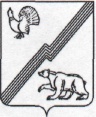 Муниципальное образование- городской округ город ЮгорскАдминистрация города ЮгорскаУправление по вопросам муниципальной службы, кадров и архивов  ул.40 лет Победы, д.11, г.Югорск, 628260, Ханты-Мансийский автономный округ-Югра, Тюменская область, РоссияТел./факс (34675) 7-38-81E-mail: arhiv@ugorsk.ruАРХИВНАЯ СПРАВКА\Дата_ответа\ № \Рег_номер\На № \Исх_номер\ от \Исх_дата\\Адресат\\Адрес\Приложение 12 12Приложение 16Бланк  письма архива                                                                 Ф.И.О. заявителя                                                            АдресУважаемый (ая) … !В ответ на Ваш запрос от … о предоставлении копии автобиографии Иванова Ивана Ивановича  сообщаем, что запрашиваемая информация  содержит конфиденциальные персональные данные и может быть предоставлена Вам по предъявлению документально подтвержденных прав на получение таких сведений.Руководитель архива                Подпись                      Расшифровка подписиИсполнительТелефон           Образец письма архивного учреждения  заявителю об отказе в предоставлении муниципальной услуги                                           Приложение 17 Заявитель (физ. лицо/юр. лицо)Представитель заявителяТелефонПодписьНаименование документаВид документаКол-во принятых документов/листовКол-во выданных документов/листов